                                                                                                                                                            Проект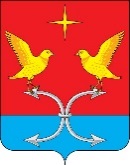 РОССИЙСКАЯ ФЕДЕРАЦИЯОРЛОВСКАЯ ОБЛАСТЬКОРСАКОВСКИЙ РАЙОНПАРАМОНОВСКИЙ СЕЛЬСКИЙ СОВЕТ НАРОДНЫХ ДЕПУТАТОВ                                                   ПОСТАНОВЛЕНИЕ_________2022 г.                                                                                              № _____                   д. Парамоново                                                   Об организации и осуществлениимероприятий по работе с детьми и молодёжьюВ соответствии с Федеральным законом от 06 октября 2003 года № 131-ФЗ «Об общих принципах организации местного самоуправления в Российской Федерации», руководствуясь Уставом Парамоновского сельского поселения Корсаковского района Орловской области, правотворческой инициативы Новосильской межрайонной прокуратуры, в целях эффективной организации работы в решении вопросов организации и осуществления мероприятий по работе с детьми                          и молодежью, ПОСТАНОВЛЯЮ:1. Утвердить Положение об организации и осуществлении мероприятий                по работе с детьми и молодежью в Парамоновском сельском поселении Корсаковского района Орловской области согласно приложению.2. Постановление подлежит обнародованию и размещению на официальном сайте поселения.3. Настоящее постановление вступает в силу на следующий день после дня его официального опубликования.Глава Парамоновскойсельской администрации                                                                                 Д. И. ИпатовПриложениек постановлению от    2022 года № ПОЛОЖЕНИЕОБ ОРГАНИЗАЦИИ И ОСУЩЕСТВЛЕНИИ МЕРОПРИЯТИЙ ПО РАБОТЕ С ДЕТЬМИ И МОЛОДЕЖЬЮ ВНЕЧАЕВСКОМ СЕЛЬСКОМ ПОСЕЛЕНИИКОРСАКОВСКОГО РАЙОНАОРЛОВСКОЙ ОБЛАСТИСтатья 1. Общие положения1.1. Настоящее Положение разработано в соответствии с Федеральным законом от 06.10.2003 № 131-ФЗ «Об общих принципах организации местного самоуправления в Российской Федерации», законом Орловской области от 07.06.2021 № 2612-ОЗ «О регулировании отдельных отношений в сфере молодежной политики на территории  Орловской области» с участием представителя Новосильской  межрайонной прокуратуры при реализации правотворческой деятельности в соответствии с №22 от 17.06.2005 Устава Парамоновского сельского поселения и определяет формы и методы организации и осуществления мероприятий по работе с детьми и молодёжью на территории Парамоновского сельского поселения, направленные на создание и развитие правовых, социально-экономических и организационных условий для самореализации молодёжи и её духовно-нравственного воспитания.Статья 2. Цель, задачи и принципы организации и осуществления мероприятий по работе с детьми и молодежью2.1. Основной целью организации и осуществления мероприятий по работе               с детьми и молодежью является создание условий для удовлетворения потребностей и интересов детей и молодежи, полноценного развития и самореализации детей                и молодежи, повышения их социальной и деловой активности.2.2. Задачами работы с детьми и молодежью являются:- создание правовых, социально-экономических, организационных условий для выбора молодыми гражданами своего жизненного пути;- создание условий для обеспечения решения их социальных проблем, организации отдыха, досуга и занятости молодежи, формирования здорового образа жизни;- содействие социальному, культурному, духовному и физическому развитию детей и молодежи, обеспечение основных гарантий их прав;- создание условий для реализации молодежью общественно значимых инициатив;- создание условий для включения молодежи в социально-экономическую, политическую и культурную жизнь общества.2.3. Работа с детьми и молодежью в Парамоновском сельском поселении основывается на принципах:- законности деятельности органов местного самоуправления при осуществлении молодежной политики;- приоритета поддержки на муниципальном уровне детей и молодежи на этапе социального, культурного, духовного, физического становления, выбора жизненного пути, получения образования, включения в социально-профессиональную деятельность, создания семьи, реализации общественно значимых инициатив;- координации деятельности органов местного самоуправления, физических              и юридических лиц в осуществлении мероприятий по работе с детьми и молодежью;- системного, комплексного подхода к реализации молодежной политики, предусматривающего объединение усилий различных социальных институтов.Статья 3. Система работы с детьми и молодежью3.1. Система работы с детьми и молодежью на территории Парамоновского сельского поселения включает:- совокупность программ и услуг, направленных на всестороннее удовлетворение потребностей и интересов детей и молодежи;- взаимосвязь администрации Парамоновского сельского поселения                        и подведомственных ему учреждений по работе с молодежью;- юридические лица иных форм собственности, реализующие программы                  и предоставляющие услуги в области работы с детьми и молодежью.Статья 4. Полномочия органов местного самоуправления в сфере организации и осуществления мероприятий по работе с детьми и молодежью4.1. К полномочиям органов местного самоуправления Парамоновского сельского поселения в сфере организации и осуществлении мероприятий по работе  с детьми и молодежью относится:- создание условий для организации досуга и обеспечения услугами организаций культуры;- обеспечение условий для развития физической культуры, школьного спорта           и массового спорта, организация проведения официальных физкультурно-оздоровительных и спортивных мероприятий поселения;- поддержка деятельности детских и молодежных общественных объединений;- организация и проведение конкурсов, выставок, ярмарок и иных мероприятий по вопросам, входящим в компетенцию органа местного самоуправления;- организация направления делегаций детей и молодежи для участия в межрегиональных фестивалях, конкурсах и других мероприятиях, в том числе посвященных знаменательным событиям и памятным датам; - иные полномочия, предусмотренные законодательством Российской Федерации, законодательством Орловской области, муниципальными правовыми актами.Статья 5. Финансовые основы организации и осуществления мероприятий по работе с детьми и молодежью5.1. Финансовое обеспечение мероприятий по работе с детьми и молодежью осуществляется в соответствии с законодательством Российской Федерации.5.2. Финансирование деятельности по работе с детьми и молодежью                           в Парамоновском сельском поселении является расходным обязательством муниципального образования, подлежащим исполнению за счет бюджета муниципального образования, а также иных дополнительных источников, не запрещенных законодательством.5.3. Организация мероприятий по работе с детьми и молодежью                                  в Парамоновском сельском поселении может осуществляться в форме разработки                и реализации комплексных и целевых муниципальных программ по работе с детьми и молодежью, а также разделов в программах и подпрограммах.